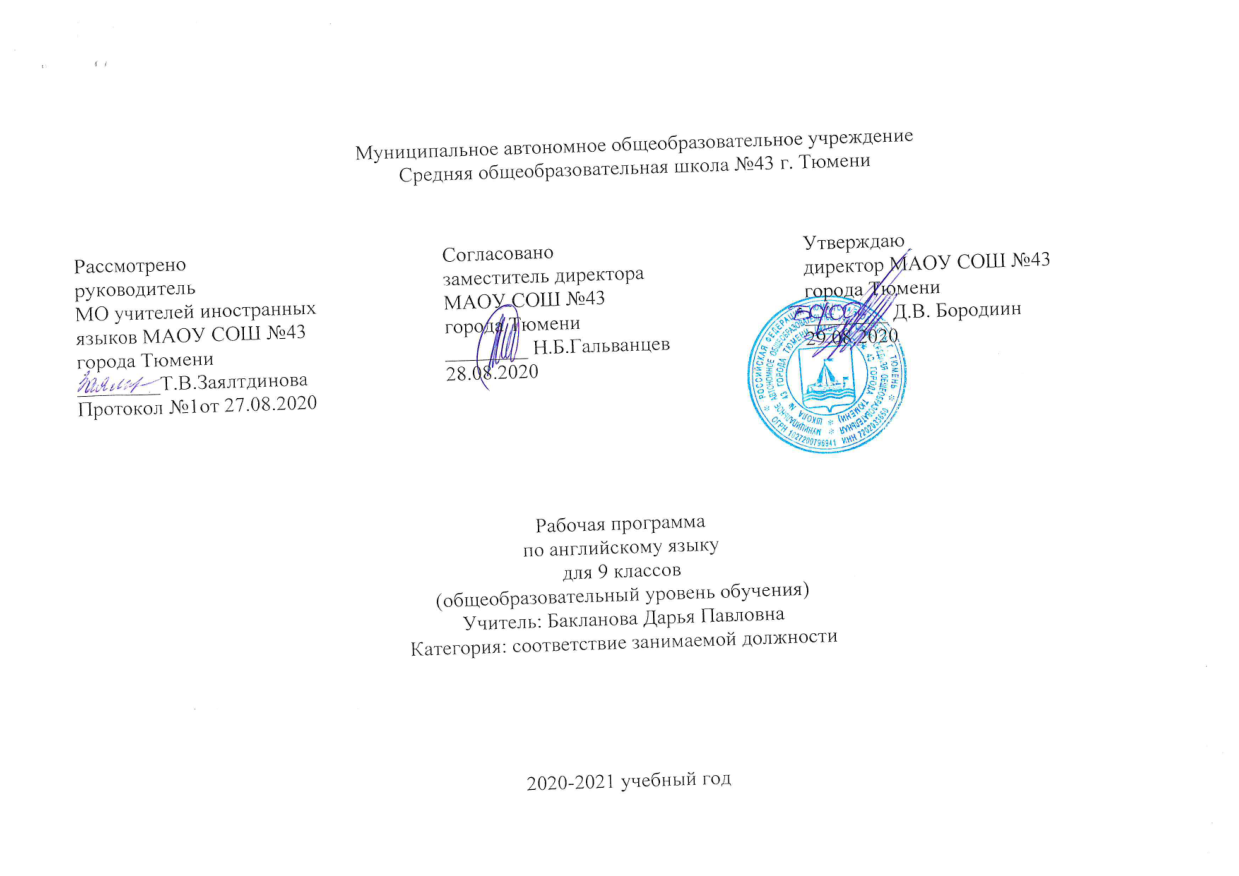 Пояснительная запискаРабочая программа по предмету «Английский язык» для 9 класса составлена на основе федерального закона от 29.12.2012 г № 273 – ФЗ «Об образовании в Российской Федерации» в соответствии с требованиями Федерального государственного образовательного стандарта основного общего образования (приказ Министерства образования Российской Федерации от 05.03.2004 г. № 1089 «Об утверждении Федерального компонента государственных образовательных стандартов начального общего, основного общего и среднего (полного) общего образования»); с учётом примерной основной образовательной программы, согласно учебному плану МАОУ СОШ №43 города Тюмени на 2020 – 2021 учебный год, с использованием методического комплекса: Авторская программа Апальков В. Г., Ваулина Ю.Е., Английский язык. Рабочие программы общеобразовательных учреждений. 5 – 9 классы. Предметная линия учебников «Английский в фокусе». – М.: Просвещение, 2014; Примерные программы по учебным предметам. Иностранный язык. 5-9 классы. ФГОС. / Под ред. Сафроновой И. А. – М.: Просвещение, 2014. – 202с.Рабочая программа рассчитана на 102 часа с учебной нагрузкой 3 часа в неделю и конкретизирует содержание предметных тем образовательного стандарта, дает распределение учебных часов по темам и последовательность изучения тем и языкового материала.УМК «Английский в фокусе» отвечает требованиям федерального компонента Государственного стандарта начального, основного и среднего (полного) общего образования по иностранным языкам. Являясь совместным международным проектом издательства «Просвещение» с британским издательством “ExpressPublishing”, в котором участвуют российские и британские авторы, данный УМК создан специально для общеобразовательных школ России. «Английский в фокусе» обеспечивает развитие всех четырех видов речевой деятельности (аудирование, чтение, устная речь, письмо) через разнообразные коммуникативные задания, а также систематическое повторение и закрепление ключевых лексических единиц и грамматических структур. При этом работа по данному УМК делает процесс обучения активным (активизирует знание лексики и грамматики в значимых ситуациях повседневной тематики), целостным/холистическим (способствует как творческой, так и аналитической работе мозга) и гуманистическим (организует усвоение материала и практику языка через ситуации положительного содержания, соответствующие возрастным интересам учащихся, с учетом их потребностей, чувств и желаний). Главные цели курса полностью ответствуют стандарту основного общего образования по иностранному языку. Это развитие коммуникативной компетенции учащихся в совокупности ее составляющих: речевой, языковой, социокультурной, компенсаторной и учебно-познавательной, а также развитие и воспитание потребности школьников пользоваться английским языком как средством общения, познания, самореализации и социальной адаптации; развитие национального самосознания, стремления к взаимопониманию между людьми разных культур и сообществ.В основу данной серии в целом положен коммуникативно-когнитивный подход к обучению иностранному языку, предполагающий поэтапное формирование знаний и развитие всех составляющих коммуникативной компетенции.Общая характеристика учебного предметаВ процессе изучения английского языка реализуются следующие цели: - развитие иноязычной коммуникативной компетенции в совокупности ее составляющих - речевой, языковой, социокультурной, компенсаторной, учебно-познавательной:речевая компетенция - развитие коммуникативных умений в четырех основных видах речевой деятельности (говорении, аудировании, чтении, письме);языковая компетенция - овладение новыми языковыми средствами (фонетическими, орфографическими, лексическими, грамматическими) в соответствии с темами, сферами и ситуациями общения, отобранными для основной школы; освоение знаний о языковых явлениях изучаемого языка, разных способах выражения мысли в родном и изучаемом языке;социокультурная компетенция - приобщение учащихся к культуре, традициям и реалиям стран/страны изучаемого иностранного языка в рамках тем, сфер и ситуаций общения, отвечающих опыту, интересам, психологическим особенностям учащихся основной школы на разных ее этапах; формирование умения представлять свою страну, ее культуру в условиях иноязычного межкультурного общения;компенсаторная компетенция - развитие умений выходить из положения в условиях дефицита языковых средств при получении и передаче информации;учебно-познавательная компетенция - дальнейшее развитие общих и специальных учебных умений; ознакомление с доступными учащимся способами и приемами самостоятельного изучения языков и культур, в том числе с использованием новых информационных технологий;- развитие и воспитание понимания у школьников важности изучения иностранного языка в современном мире и потребности пользоваться им как средством общения, познания, самореализации и социальной адаптации; воспитание качеств гражданина, патриота; развитие национального самосознания, стремления к взаимопониманию между людьми разных сообществ, толерантного отношения к проявлениям иной культуры.Основными задачами реализации содержания обучения являются: формирование и развитие коммуникативных умений в основных видах речевой деятельности; формирование и развитие языковых навыков; формирование и развитие социокультурных умений и навыков. Данная программа обеспечивает формирование личностных, метапредметных и предметных результатов. Личностно- ориентированный подход к обучению иностранному языку, которого придерживаются авторы, обеспечивает особое внимание интересам, индивидуальным особенностями реальным возможностям учащихся.Результатом такого процесса обучения должно стать формирование компетентного пользователя иностранного языка, готового осознанно и с желанием участвовать в диалоге и полилоге культур в современном развивающемся мире.Место учебного предмета в учебном планеКласс 9 А,Б,В,Г,ЕУчитель  Бакланова Д.П.Количество часов:Всего 102 час; в неделю 3 час.Плановых контрольных уроков 5, самостоятельных работ 4Рабочая программа составлена на основе:Авторской программы: Апальков В. Г., Ваулина Ю. Е., Английский язык. Рабочие программы общеобразовательных учреждений. 5 – 9 классы. Предметная линия учебников «Английский в фокусе». – М.: Просвещение, 2014.Примерной государственной программы по английскому языку для общеобразовательных школ: Примерные программы по учебным предметам. Иностранный язык. 5-9 классы. ФГОС. / Под ред. И. А. Сафроновой. – М.: Просвещение, 2014. – 202с.Личностные, метапредметные, предметные результаты освоения курсаЛичностные результаты:формирование мотивации изучения иностранных языков и стремление к самосовершенствованию в образовательной области «Иностранный язык»;осознание возможностей самореализации средствами иностранного языка;стремление к совершенствованию собственной речевой культуры в целом;формирование коммуникативной компетенции в межкультурной и межэтнической коммуникации;развитие таких качеств, как воля, целеустремленность, креативность, инициативность, эмпатия, трудолюбие, дисциплинированность;формирование общекультурной и этнической идентичности как составляющих гражданской идентичности личности;стремление к лучшему осознанию культуры своего народа и готовность содействовать ознакомлению с ней представителей других стран; толерантное отношение к проявлениям иной культуры; осознание себя гражданином своей страны и мира;готовность отстаивать национальные и общечеловеческие (гуманистические, демократические) ценности, свою гражданскую позицию.Метапредметные результаты в данном курсе развиваются главным образом благодаря развивающему аспекту иноязычного образования.У учащихся основной школы будут развиты:1) положительное отношение к предмету и мотивация к дальнейшему овладению ИЯ:представление о ИЯ как средстве познания мира и других культур;осознание роли ИЯ в жизни современного общества и личности;осознание личностного смысла в изучении ИЯ, понимание роли и значимости ИЯ для будущей профессии;обогащение опыта межкультурного общения;2) языковые способности: к слуховой и зрительной дифференциации, к имитации, к догадке, смысловой антиципации, к выявлению языковых закономерностей, к выявлению главного и к логическому изложению;3) универсальные учебные действия:регулятивные:самостоятельно ставить цели, планировать пути их достижения, умение выбирать наиболее эффективные способы решения учебных и познавательных задач;соотносить свои действия с планируемыми результатами, осуществлять контроль своей деятельности в процессе достижения результата, корректировать свои действия в соответствии с изменяющейся ситуацией; оценивать правильность выполнения учебной задачи, собственные возможности её решения; владеть основами самоконтроля, самооценки, принятия решений и осуществления осознанного выбора в учебной и познавательной деятельности; познавательные:использовать знаково-символические средства представления информации для решения учебных и практических задач;пользоваться логическими действиями сравнения, анализа, синтеза, обобщения, классификации по различным признакам, установления аналогий и причинно-следственных связей, строить логическое рассуждение, умозаключение (индуктивное, дедуктивное и по аналогии) и делать выводы; работать с прослушанным/прочитанным текстом: определять тему, прогнозировать содержание текста по заголовку, по ключевым словам, устанавливать логическую последовательность основных фактов;осуществлять информационный поиск; в том числе с помощью компьютерных средств;выделять, обобщать и фиксировать нужную информацию;осознанно строить свое высказывание в соответствии с поставленной коммуникативной задачей, а также в соответствии с грамматическими и синтаксическими нормами языка;решать проблемы творческого и поискового характера;самостоятельно работать, рационально организовывая свой труд в классе и дома;контролировать и оценивать результаты своей деятельности;коммуникативные:готовность и способность осуществлять межкультурное общение на АЯ:- выражать с достаточной полнотой и точностью свои мысли в соответствии с задачами и условиями межкультурной коммуникации;- вступать в диалог, а также участвовать в коллективном обсуждении проблем, владеть монологической и диалогической формами речи в соответствии с грамматическими и синтаксическими нормами АЯ;- адекватно использовать речевые средства для дискуссии и аргументации своей позиции;- спрашивать, интересоваться чужим мнением и высказывать свое;- уметь обсуждать разные точки зрения и способствовать выработке общей (групповой) позиции;- уметь аргументировать свою точку зрения, спорить и отстаивать свою позицию невраждебным для оппонентов образом;- уметь с помощью вопросов добывать недостающую информацию (познавательная инициативность);- уметь устанавливать рабочие отношения, эффективно сотрудничать и способствовать продуктивной кооперации;- проявлять уважительное отношение к партнерам, внимание к личности другого;- уметь адекватно реагировать на нужды других; в частности, оказывать помощь и эмоциональную поддержку партнерам в процессе достижения общей цели совместной деятельности;4) специальные учебные умения:читать на АЯ с целью поиска конкретной информации;читать на АЯ с целью детального понимания содержания;читать на АЯ с целью понимания основного содержания;понимать английскую речь на слух с целью полного понимания содержания;понимать общее содержание воспринимаемой на слух информации на АЯ;понимать английскую речь на слух с целью извлечения конкретной информации;работать с лексическими таблицами;понимать отношения между словами и предложениями внутри текста;работать с функциональными опорами при овладении диалогической речью;кратко излагать содержание прочитанного или услышанного текста;догадываться о значении новых слов по словообразовательным элементам, контексту;иллюстрировать речь примерами, сопоставлять и противопоставлять факты;использовать речевые средства для объяснения причины, результата действия;использовать речевые средства для аргументации своей точки зрения;организовывать работу по выполнению и защите творческого проекта;работать с англо-русским словарем: находить значение многозначных слов, фразовых глаголов;пользоваться лингвострановедческим справочником;переводить с русского языка на английский;использовать различные способы запоминания слов на ИЯ;выполнять тестыв форматах  Multiple choice, True/False/Unstated, Matching, Fill in идр.Предметные результаты освоения данной программы по иностранному языку выразится в В коммуникативной сфере (т. е. владении иностранным языком как средством общения). Речевая компетенция в следующих видах речевой деятельности:говорении:начинать, вести/поддерживать и заканчивать различные виды диалогов в стандартных ситуациях общения, соблюдая нормы речевого этикета, при необходимости переспрашивая, уточняя;расспрашивать собеседника и отвечать на его вопросы, высказывая свое мнение, просьбу, отвечать на предложение собеседника согласием/отказом в пределах изученной тематики и усвоенного лексико-грамматического материала;рассказывать о себе, своей семье, друзьях, своих интересах и планах на будущее;сообщать краткие сведения о своем городе/селе, о своей стране и странах изучаемого языка;описывать события/явления, передавать основное содержание, основную мысль прочитанного или услышанного, выражать свое отношение к прочитанному/услышанному, давать краткую характеристику персонажей;аудировании:воспринимать на слух и полностью понимать речь учителя, одноклассников;воспринимать на слух и понимать основное содержание несложных аутентичных аудио- и видеотекстов, относящихся к разным коммуникативным типам речи (сообщение/рассказ/интервью);воспринимать на слух и выборочно понимать с опорой на языковую догадку, контекст краткие несложные аутентичные прагматические аудио- и видеотексты, выделяя значимую/нужную/необходимую информацию;чтении:читать аутентичные тексты разных жанров и стилей преимущественно с пониманием основного содержания;читать несложные аутентичные тексты разных жанров и стилей с полным и точным пониманием и с использованием различных приемов смысловой переработки текста (языковой догадки, выборочного перевода), а также справочных материалов; уметь оценивать полученную информацию, выражать свое мнение;читать аутентичные тексты с выборочным пониманием значимой/нужной/интересующей информации;письменной речи:заполнять анкеты и формуляры;писать поздравления, личные письма с опорой на образец с употреблением формул речевого этикета, принятых в стране/странах изучаемого языка;составлять план, тезисы устного или письменного сообщения; кратко излагать результаты проектной деятельности.Языковая компетенция (владение языковыми средствами):применение правил написания слов, изученных в основной школе;адекватное произношение и различение на слух всех звуков иностранного языка; соблюдение ритмико-интонационных особенностей предложений различных коммуникативных типов (утвердительное, вопросительное, отрицательное, повелительное); правильное членение предложений на смысловые группы;распознавание и употребление в речи основных значений изученных лексических единиц (слов, словосочетаний, реплик-клише речевого этикета);знание основных способов словообразования (аффиксации, словосложения, конверсии);понимание и использование явлений многозначности слов иностранного языка, синонимии, антонимии и лексической сочетаемости;распознавание и употребление в речи основных морфологических форм и синтаксических конструкций изучаемого иностранного языка; знание признаков изученных грамматических явлений (видо-временных форм глаголов, модальных глаголов и их эквивалентов, артиклей, существительных, степеней сравнения прилагательных и наречий, местоимений, числительных, предлогов);знание основных различий систем иностранного и русского/родного языков.Социокультурная компетенция:знание национально-культурных особенностей речевого и неречевого поведения в своей стране и странах изучаемого языка; применение этих знаний в различных ситуациях формального и неформального межличностного и межкультурного общения;распознавание и употребление в устной и письменной речи основных норм речевого этикета (реплик-клише, наиболее распространенной оценочной лексики), принятых в странах изучаемого языка;знание употребительной фоновой лексики и реалий страны/стран изучаемого языка, некоторых распространенных образцов фольклора (скороговорки, поговорки, пословицы);знакомство с образцами художественной, публицистической и научно-популярной литературы;представление об особенностях образа жизни, быта, культуры стран изучаемого языка (всемирно известных достопримечательностях, выдающихся людях и их вкладе в мировую культуру);представление о сходстве и различиях в традициях своей страны и стран изучаемого языка;понимание роли владения иностранными языками в современном мире.Компенсаторная компетенция — умение выходить из трудного положения в условиях дефицита языковых средств при получении и приеме информации за счет использования контекстуальной догадки, игнорирования языковых трудностей, переспроса, словарных замен, жестов, мимики.В познавательной сфере:умение сравнивать языковые явления родного и иностранного языков на уровне отдельных грамматических явлений, слов, словосочетаний, предложений;владение приемами работы с текстом: умение пользоваться определенной стратегией чтения/аудирования в зависимости от коммуникативной задачи (читать/слушать текст с разной глубиной понимания);умение действовать по образцу/аналогии при выполнении упражнений и составлении собственных высказываний в  пределах тематики основной школы;готовность и умение осуществлять индивидуальную и совместную проектную работу;умение пользоваться справочным материалом (грамматическим и лингвострановедческим справочниками, двуязычным и толковым словарями, мультимедийными средствами);владение способами и приемами дальнейшего самостоятельного изучения иностранных языков.В ценностно-ориентационной сфере:представление о языке как средстве выражения чувств, эмоций, основе культуры мышления;достижение взаимопонимания в процессе устного и письменного общения с носителями иностранного языка, установления межличностных и межкультурных контактов в доступных пределах;представление о целостном полиязычном, поликультурном мире, осознание места и роли родного и иностранных языков в этом мире как средства общения, познания, самореализации и социальной адаптации;приобщение к ценностям мировой культуры как через источники информации на иностранном языке (в том числе мультимедийные), так и через непосредственное участие в  школьных обменах, туристических поездках, молодежных форумах.В эстетической сфере:владение элементарными средствами выражения чувств и эмоций на иностранном языке;стремление к знакомству с образцами художественного творчества на иностранном языке и средствами иностранного языка;развитие чувства прекрасного в процессе обсуждения современных тенденций в живописи, музыке, литературе.В трудовой сфере:умение рационально планировать свой учебный труд;умение работать в соответствии с намеченным планом.В физической сфере:стремление вести здоровый образ жизни (режим труда и отдыха, питание, спорт, фитнес);знание и выполнение санитарно-гигиенических правил, соблюдение здоровье сберегающего режима дня;стремление не совершать поступки, угрожающие собственному здоровью и безопасности.Содержание учебного предметаУчебно-методическое обеспечение Книгопечатная продукция (библиотечный фонд) Учебники «Английский в фокусе» для 9 классов. Федеральный государственный образовательный стандарт основного общего образования. Примерная программа среднего образования по иностранному языку. Апальков В.Г. Английский язык. Рабочие программы. 5 – 9 классы («Английский в фокусе»). Книги для учителя к УМК «Английский в фокусе» для 5 – 9 классов.Книгопечатная продукция (для личного пользования учащихся) Учебник «Английский в фокусе» для 9 класса: Технические средства обучения и оборудование кабинета Компьютер. Мультимедийный проектор. Классная доска с набором приспособлений для крепления таблиц, плакатов и картинок. Стенд для размещения творческих работ учащихся. Мультимедийные средства обучения CD для занятий в классеCD для самостоятельных занятий домаСайт дополнительных образовательных ресурсов УМК «Английский в фокусе» http://www.prosv.ru/umk/spotlight Мультимедийные обучающие программы по английскому языку Планируемые результатыВ результате изучения иностранного языка на базовом уровне ученик должен:знать/понимать:- значения новых лексических единиц, связанных с тематикой данного этапа обучения и соответствующими ситуациями общения, в том числе оценочной лексики, реплик-клише речевого этикета, отражающих особенности культуры страны/стран изучаемого языка;- значение изученных грамматических явлений в расширенном объеме (видо-временные, неличные и неопределенно-личные формы глагола, формы условного наклонения, косвенная речь/косвенный вопрос, побуждение и др., согласование времен);- страноведческую информацию из аутентичных источников, обогащающую социальный опыт школьников: сведения о стране/странах изучаемого языка, их науке и культуре, исторических и современных реалиях, общественных деятелях, месте в мировом сообществе и мировой культуре, взаимоотношениях с нашей страной, языковые средства и правила речевого и неречевого поведения в соответствии со сферой общения и социальным статусом партнера;уметь:говорение:- вести диалог, используя оценочные суждения, в ситуациях официального и неофициального общения (в рамках изученной тематики); беседовать о себе, своих планах; участвовать в обсуждении проблем в связи с прочитанным/прослушанным иноязычным текстом, соблюдая правила речевого этикета;- рассказывать о своем окружении, рассуждать в рамках изученной тематики и проблематики; представлять социокультурный портрет своей страны и страны/стран изучаемого языка;аудирование:- относительно полно и точно понимать высказывания собеседника в распространенных стандартных ситуациях повседневного общения, понимать основное содержание и извлекать необходимую информацию из различных аудио- и видеотекстов: прагматических (объявления, прогноз погоды), публицистических (интервью, репортаж), соответствующих тематике данной ступени обучения;чтение:- читать аутентичные тексты различных стилей: публицистические, художественные, научно-популярные, прагматические, - используя основные виды чтения (ознакомительное, изучающее, поисковое/просмотровое) в зависимости от коммуникативной задачи;письменная речь:- писать личное письмо, заполнять анкету, письменно излагать сведения о себе в форме, принятой в стране/странах изучаемого языка, делать выписки из иноязычного текста; использовать приобретенные знания и умения в практической деятельности и повседневной жизни для:- общения с представителями других стран, ориентации в современном поликультурном мире;- получения сведений из иноязычных источников информации (в том числе через Интернет), необходимых в образовательных и самообразовательных целях;- расширения возможностей в выборе будущей профессиональной деятельности;- изучения ценностей мировой культуры, культурного наследия и достижений других стран; ознакомления представителей зарубежных стран с культурой и достижениями России;- понимания взаимосвязи учебного предмета с особенностями профессий и профессиональной деятельности, в основе которых лежат знания по данному учебному предмету.Портрет ученика: Ученик 9 класса будет способен к организации своей деятельности (планированию, контролю, оценке), будет развивать самостоятельность, инициативность и ответственность личности как условия ее самоактуализации, а также самоуважение и эмоционально-положительное отношение к себе. Ученик сможет выражать свою позицию и поддерживать беседу на пройденные темы. Будет иметь представление о традициях и культуре народа страны изучаемого языка, сможет приобщиться к ценностям мировой культуры через иноязычные источники информации. При изучении курса «Английский в фокусе» у учащихся будут формироваться: доброжелательность, доверие и внимательность к людям, готовность к сотрудничеству и дружбе, оказанию помощи тем, кто в ней нуждается; уважение к окружающим - умение слушать и слышать партнера, признавать право каждого на собственное мнение и принимать решение с  учетом позиций всех участников.КАЛЕНДАРНО_ТЕМАТИЧЕСКОЕ ПЛАНИРОВАНИЕ1 четверть (24 часа, 1 к/р, 1-внеклассное чтение)2 четверть (24 часов 1 к/р, 1-внеклассное чтение)Раздел 3. SEE it to believe it. Очевидное-невероятное. Раздел 4. Technology. Современные технологии.3 четверть (30 часов, 1к/р, 1-внеклассное чтение)Раздел 5. Art and literature. Литература и искусство. Раздел 6. Town and community. Город и горожане.4 четверть (24 часа 1 к/р, 1-внеклассное чтение)Раздел 7. Staying safe. Проблемы личной безопасности. Раздел 8. Challenges. Трудности.Критерии и нормы оценки результата.АудированиеОценка «5» ставится в том случае, если коммуникативная задача решена, и при этом обучающиеся полностью поняли содержание иноязычной речи, соответствующей программным требованиям для каждого класса.Оценка «4» ставится в том случае, если коммуникативная задача решена, и при этом обучающиеся полностью поняли содержание иноязычной речи, соответствующей программным требованиям для каждого класса, за исключением отдельных подробностей, не влияющих на понимание содержания услышанного в целом.Оценка «3» ставится в том случае, если коммуникативная задача решена, и при этом обучающиеся полностью поняли только основной смысл иноязычной речи, соответствующей программным требованиям для каждого класса.Оценка «2» ставится в том случае, если обучающиеся не поняли смысла иноязычной речи, соответствующей программным требованиям для каждого класса.ГоворениеОценка «5» ставится в том случае, если общение осуществилось, высказывания обучающихся соответствовали поставленной коммуникативной задаче и при этом их устная речь полностью соответствовала нормам иностранного языка в пределах программных требований для данного класса.Оценка «4» ставится в том случае, если общение осуществилось, высказывания обучающихся соответствовали поставленной коммуникативной задаче и при этом обучающиеся выразили свои мысли на иностранном языке с незначительными отклонениями от языковых норм, а в остальном их устная речь соответствовала нормам иностранного языка в пределах программных требований для данного класса.Оценка «3» ставится в том случае, если общение осуществилось, высказывания обучающихся соответствовали поставленной коммуникативной задаче и при этом обучающиеся выразили свои мысли на иностранном языке с отклонениями от языковых норм, не мешающими, однако, понять содержание сказанного.Оценка «2» ставится в том случае, если общение не осуществилось или высказывания обучающихся не соответствовали поставленной коммуникативной задаче, обучающиеся слабо усвоили пройденный материал и выразили свои мысли на иностранном языке с такими отклонениями от языковых норм, которые не позволяют понять содержание большей части сказанного.ЧтениеОценка «5» ставится в том случае, если коммуникативная задача решена, и при этом обучающиеся полностью поняли и осмыслили содержание прочитанного иноязычного текста в объёме, предусмотренном заданием, чтение обучающихся соответствовало программным требованиям для данного класса.Оценка «4» ставится в том случае, если коммуникативная задача решена, и при этом обучающиеся полностью поняли и осмыслили содержание прочитанного иноязычного текста за исключением деталей и частностей, не влияющих на понимание этого текста, в объёме, предусмотренном заданием, чтение обучающихся соответствовало программным требованиям для данного класса.Оценка «3» ставится в том случае, если коммуникативная задача решена, и при этом обучающиеся поняли, осмыслили главную идею прочитанного иноязычного текста в объёме, предусмотренном заданием, чтение обучающихся в основном соответствует программным требованиям для данного класса.Оценка «2» ставится в том случае, если коммуникативная задача не решена, обучающиеся не поняли прочитанного иноязычного текста в объёме, предусмотренном заданием, чтение обучающихся соответствовало программным требованиям для данного класса.Письмо- умение заполнять официальный бланк (анкету);- умение написать короткое сообщение, связанное с повседневной жизнью обучающихся.Оценка «5» ставится в том случае, если коммуникативная задача выполнена полно и точно; нет орфографических, грамматических и синтаксических ошибок; имеется обоснованность употребления лексики, ее разнообразие, обеспеченность связанности текста за счет фразовых и межфразовых связей. Оценка «4» ставится в том случае, если обучающийся допустил некоторые орфографические и грамматические ошибки, но коммуникативная задача решена полно и точно.Оценка «3» ставится в том случае, если обучающийся допустил некоторые орфографические, грамматические и синтаксические ошибки; коммуникативная задача решена, но не  полно и  не точно.Оценка «2» ставится в том случае, если коммуникативная задача не решена, большое количество ошибок.№ раздела(четверти)Название раздела (модуля)Кол-во часовСодержание учебного материала  1Celebrations. Праздники.Life and Living.Образ жизни и среда обитания.24Праздники и празднования. Приметы и предрассудки. Речевое взаимодействие (выражение озабоченности, обеспокоенности). Интонация при восклицаниях. Глаголы do/go/have в устойчивых словосочетаниях. Present tenses (практика использования). Восклицания. Особые случаи, торжества, праздники. Идиомы с cake. Relative Clauses (defining/non-defiining).Средства выразительности при описании. Статья описательного характера. Словообразование: прилагательные и причастия на -ed/-ing. Дифференциация лек лексических значений слов: habit/tradition/custom; spectators/audience/crowd; let/make/allow; luck/chance/opportunity. Фразовый глагол turn. Национальный праздник индейцев Северной Америки. Татьянин день – День студентов. Историческая память, поминовение. Дифференциация лексических значений слов:remember/remind/memorise. Жилище, город/деревня, образ жизни, работа по дому. Родственные связи, отношения в семье. Речевое взаимодействие (выражение неодобрения/ порицания, извинения). Идиомы с house/home. Интонация (выражение недовольства и раздражения). Бытовые насекомые, взаимоотношения в семье. Инфинитив и –ing формы. Использование too- enough. Город/деревня, соседи. Предлоги места. Электронное письмо личного характера. Прямые и косвенные вопросы. Словообразование: существительные от прилагательных (-ance, -cy, -ence, - ness,-ity).Фразовый глагол make. Дифференциация лек лексических значений слов: brush/sweep, cupboard/wardrobe, clean/wash. О резиденции премьер-министра Великобритании. О старых северных русских деревнях. Фауна: виды и классы, исчезающие виды животных.2See it to believe it. Очевидное-невероятное.Technologies.Современные технологии.26Загадочные существа, чудовища. Сны, кошмары. Речевое взаимодействие (размышления/ рассуждения). Интонация (выражение удивления и озабоченности). Совпадения. Past Tenses (практика использования). Выражения used to/would. Оптические иллюзии, сознание. Глаголы must/can’t/may при выражении предположений. Рассказы. Словообразование: сложные прилагательные. Фразовый глагол come. Дифференциация лексических значений слов: Scene/sighting/sight, fantasy/imagination /illusion, witness/spectator/investigator, same/similar/alike. Зависимые предлоги. Времнные формы глаголов (практика использования). Замки с привидениями. О домовых и русалках. Геометрические фигуры, стили в живописи, описание картины. Идиомы с paint.Современные технологии. Компьютерные технологии, проблемы с компьютером. Оечевое взаимодействие (предложение решений проблемы/ответ). Интонация при ответе с замешательством. Способы выразения значения будущего. Придаточные времени (Time clauses). Придаточные цели (Clauses of purpose/ result). Интернет. Идиомы по теме «Современные технологии». Подростки и хай тек. Структура opinion essay, связки (linkers). Словообразование: существительные от глаголов (-ment, -ing, -tion, -ssion, -ery, -ation). Фразовый глагол break. Дифференциация лексических значений слов: invent/discover, research/experiment, electric/electronic, engine/machine, acess/download, effect/affect, offer/suggest. Зависимые предлоги. Способы выражения будущего времени (закрепление). ТВ программа о новинках в мире высоких технологий. Робототехника в России. Электронный мусор и экология. 3Art and literature.Литература и искусство. Town and community.Город и горожане.28Виды искусства, профессии в искусстве, материалы. Временные формы глаголов (практика использования). Стили музыки, вкусы и предпочтения. Дифференциация лексических значений слов по теме. Речевое взаимодействие (о вкусах и предпочтениях). Логическое ударение. Классическая музыка. Степени сравнения прилагательных и наречий, наречия меры и степени. Кино, фильмы. Идиомы по теме «Развлечения». Выражение предпочтения с помощью (Would)prefer/ Would rather/sooner. Отзыв на книгу/ фильм. Выражение мнения, рекомендаций. словообразование: глаголы с приставками re-, mis-, under-, over-, dis-. Фразовый глагол run. Дифференциация лексических значений слов: set/situated, play/star, presentation/performance, exhibit/exhibition. Зависимые предлоги. Формы глаголов (практика использования). Драматургия У. Шекспира. Великие произведения искусства: Третьяковская галерея. Веницианский купец У. Шекспира. Люди в городе, помощь животным. Временные формы глаголов (практика использования). Карта города, дорожное движение, дорожные знаки. Речевое взаимодействие (Как пройти?). Интонация в вопросах. Памятники архитектуры в опасности. Страдательный залог (The Passive). Каузативная форма (The Causative). Местоимения с –ever. Услуги населению. Профессии. Идиомы с –self. Возвратные местоимения. Прилагательные с эмоционально-оценочным значением. Фразовый глагол check. Словообразование: существительные с абстрактным значением (-hood, -ity, age). Дифференциация лексических значений слов: community/society, pedestrian/walker, sign/signal, stop/station. Зависимые предлоги. Страдательный залог (практика использования). Описание города. Словообразование различных частей речи. Московский Кремль. Транспорт и экология. 4Staying safe. Проблемы личной безопасности.Challenges.Трудности.24Эмоциональные состояния, страхи и фобии. Идиомы описания эмоциональных состояний. службы экстренной помощи. Речевое взаимодействие (разговор по телефону, просьбы). Логическое ударение в различении смысла предложений. Придаточные условия (Conditionals, Types 1, 2, 3). Желания (Wishes). Привычки, питание и здоровье. Модальные глаголы(Modals present forms). Польза и вред компьютерных игр. Средства логической связи в тексте. Средства выражения мнения. Фразовый глагол keep. Словообразование: глаголы от существительных (en-, -en). Дифференциация лексических значений слов: poor/weak/low, harm/damage /ruin, customs/habits/manners, lead/pass/spend. Опасные животные. Решение проблем: телефон доверия. Личная безопасность и самооборона. Сила духа, самопреодоление. Антонимы (прилагательные, наречия). Части тела, повреждения. Риски. Речевое взаимодействие (одобрение/ неодобрение). Логическое ударение. Косвенная речь (Reported speech). Местоимения с some/any/every/no. Правила выживания, туризм. Идиомы по теме «Животные». Разделительные вопросы (Question tags). Заявления о приеме. Фразовый глагол carry. Словообразование (практика). Дифференциация лексических значений слов: injure/harm, gain/win, suitably/properly, lose/miss. Зависимые предлоги. Косвенная речь (практика). Биография (Хелен Келлер, Ирина Слуцкая), органы чувств. Экология.№ раздела№ урокаДатапланДатафактТема урокаКоличество часовТип урокаВид контроляЕГЭ, ИКТПланируемые результатыДомашнее заданиеРаздел 1. Celebrations. Праздники. Раздел 1. Celebrations. Праздники. Раздел 1. Celebrations. Праздники. Раздел 1. Celebrations. Праздники. Раздел 1. Celebrations. Праздники. Раздел 1. Celebrations. Праздники. Раздел 1. Celebrations. Праздники. Раздел 1. Celebrations. Праздники. 1.13.09-7.09Праздники и празднования. 1Урок изучения нового материала; текущий контрольЗнать ЛЕ по теме, умение работать с типами текстов, картинками.Стр. 11, упр. 91.23.09-7.09Праздники и празднования.1Урок повторения пройденного материала; проверка остаточных знанийУметь читать диалог с использованием новых фраз. нать идиомы.Стр. 12-13, упр. 10-111.33.09-7.09Предметы и предрассудки.1Урок применения знаний и умений, аудирование, текущий контрольУметь воспринимать текст на слух, устное высказывание на основе услышанного.Стр. 14, упр. 101.410.09-14.09Грамматико-ориентированный урок1Урок обобщения и систематизации знаний и уменийОсвоение формообразования в связной речи форм глаголов.Стр. 15Контрольная работа (Входной контроль)1Урок контроля знанийОпределение степени овладения изученного материала за предыдущий год.1.510.09-14.09Грамматико-ориентированный урок1Урок коррекции знаний и умений;Уметь употреблять ЛЕ по теме, уметь высказываться-описывать праздник.Стр. 16-17, упр. 91.610.09-14.09Описание праздников. Средства выразительности.1Урок обобщения и систематизации знаний и уменийУметь составить статью-описание о событиях.Стр. 18-19, упр. 71.717.09-22.09Грамматико-ориентированный урок1Урок применения знаний и умений. Владение способами словообразования. Уметь использовать в речи прилагательные и причастия.Стр. 20, пр. 3-41.817.09-22.09Национальный праздник индейцев Северной Америки.1Урок обобщения и систематизации знаний и уменийУметь читать текст с извлечением нужной информации, использование языковой догадки. Уметь писать короткую статью в журнал. Стр. 21, пр. 41.917.09-22.09Изучаем Россию. Татьянин день-День студентов.1Урок применения знаний и уменийУметь читать текст с полным пониманием, обсуждение текста с переносом на личный опыт.Стр. 3, вопросы1.1024.09-28.09День памяти.1Урок обобщения и систематизации знаний и уменийУметь работать с текстами по предметным областям.Стр. 23, упр. 81.1124.09-28.09Грамматико-ориентированный урок1Урок коррекции знаний. Выполнение тренировочных упражнений, тестов. Неправильные глаголыРаздел 2 .Life and leaving. Образ жизни и среда обитания.Раздел 2 .Life and leaving. Образ жизни и среда обитания.Раздел 2 .Life and leaving. Образ жизни и среда обитания.Раздел 2 .Life and leaving. Образ жизни и среда обитания.Раздел 2 .Life and leaving. Образ жизни и среда обитания.Раздел 2 .Life and leaving. Образ жизни и среда обитания.Раздел 2 .Life and leaving. Образ жизни и среда обитания.Раздел 2 .Life and leaving. Образ жизни и среда обитания.2.1224.09-28.09Образ жизни и среда обитания.1Урок изучения и первичного закрепления новых знаний.  Уметь прогнозировать содержание текста, высказываться на основе прочитанного, описывать работу космонавта с опорой на ЛЕ.Стр. 27, упр. 92.1301.10-05.10Родственные связи. Отношения в семье. 1Урок аудирования. Комбинированный урок. Урок закрепления новых знаний.Уметь воспринимать речь на слух. Уметь читать диалог, подстановка пропущенных фраз. Стр. 29, упр. 122.1401.10-05.10Бытовые насекомые. Взаимоотношения в семье. 1Урок изучения и закрепления грамматических навыков. Комбинированный урок. Текущий контроль. ЕГЭ.Уметь использовать в речи инфинитив.Стр. 31, упр. 102.1501.10-05.10Город. Деревня. Соседи.1Урок изучения и закрепления грамматических навыков.Уметь употреблять существительные с предлогами места, притяжательные существительные. Уметь кратко высказываться о событиях на основе услышанного.Стр. 32, упр. 82.1608.10-12.10Письмо личного характера. Электронное письмо.1Урок изучения и закрепления грамматических навыков.Уметь читать, отвечать на вопросы по прочитанному, обсуждать порядок написания письма, используемой лексики, поиск ключевых слов.  Стр. 35, упр. 7 2.1708.10-12.10Словообразование.1Урок применения знаний и умений .ЕГЭ.Уметь высказываться по заданной теме с использованием активного лексического и грамматического материала.Стр. 37, упр. 62.1808.10-12.10Резиденция премьер министра Великобритании. 1Урок применения знаний и умений .Умение читать с извлечением нужной информации, работа со словарем. Умение писать короткую статью в журнал.Стр. 38, упр. 42.1916.10Старые русские северные деревни. 1УрокИзучающее чтение, описание старых русских деревень, обсуждение текста с переносом на личный отпуск.Стр. 4, вопросы2.2015.10-19.10Экология. Животные в опасности (Интегрированный с биологией)1Урок применения знаний и умений.Уметь работать с текстом и повышение осведомленности учащихся в сфере защиты животных.Стр. 39, упр. 62.2115.10-19.10Татьянин день.1Урок контроля грамматических навыков. Урок проверки и оценки знаний.Выполнение тренировочных упражнений, тестов по темеСтр. 39, упр. 82.2215.10-19.10Грамматико-ориентированный урок1Урок обобщения и систематизации.Правильно употреблять времена глаголаСтр. 40 (1-3)2.2322.10-26.10Контрольная работа по теме «Образ жизни и среда обитания».1Урок контроля знаний и умений.Правильно употреблять времена глаголаСтр. 40 (4-6)2.2422.10-26.10Грамматико-ориентированный урок1Урок коррекции знаний.Уметь читать с извлечением необходимой информации.№ раздела№ урокаДатапланДатафактТема урокаКоличество часовТип урокаВид контроляЕГЭ, ИКТПланируемые результатыДомашнее задание3.2505.11-09.11Загадочные существа.1Урок изучения и первичного закрепления знаний. Введение ЛЕ. Комбинированный урок. Текущий контроль. ИКТ.Уметь прогнозировать содержание текста: поисковое, выполнение заданий на множественный выбор, работа со словарем, сообщение в связи с прочитанным, выражение своего мнения.Стр. 43, упр. 83.2605.11-09.11Сны и кошмары. 1Урок закрепления изученного. Комбинированный урок. ИКТ. Текущий контроль.Уметь воспринимать речь на слух. Уметь читать диалоги и драматизировать его. Стр. 45, упр. 11 3.2705.11-09.11Совпадения.1Урок изучения и закрепления грамматических материала. Времена группы PAST. ЕГЭ. Уметь использовать в речи форм глаголов в прошедшем времени.  Стр. 47, упр. 10 3.2812.11-16.11Оптические иллюзии, сознание.1Комбинированный урок. ИКТ. Фронтальный опрос. Текущий контроль.Уметь использовать в речи must, may, can’t при выражении предположений. Уметь описывать картинку. Монолог.Стр. 49, упр. 8 3.2912.11-16.11Рассказы.1Комбинированный урок. ИКТ. Фронтальный опрос. Текущий контроль.Уметь написать историю. Выражение последовательности событий в предложениях с when, while, before. Обсуждение порядка написания рассказа, анализ употребления прилагательных и наречий в описаниях. Знать слова связки.Стр. 51, упр. 11 3.3012.11-16.11Словообразование. 1Урок применения знаний и умений, систематизации грамматических знаний. Комбинированный урок. Фронтальный опрос. ЕГЭ.Знать способы словообразования сложных прилагательных. Знать фразовый глагол. Выполнение грамматические упражнения. Стр. 52, упр. 5 3.3119.11-23.11Английский замок с привидениями. 1Введение ЛЕ. Комбинированный урок. ИКТ.Уметь работать с текстом, извлекать необходимую информацию, работать со словарем, используя языковую догадку. Уметь написать короткое сообщение об известных замках нашей страны.Стр. 53, упр. 5 3.3219.11-23.11Домовые и русалки.1Комбинированный урок. ИКТ. Фронтальный опрос. Текущий контроль.Уметь читать и изучать текст, обсуждать его с переносом на личный опыт.Стр. 55, упр. 11 3.3319.11-23.11Стили в живописи.1Урок формирования умений работы с текстом по предметным областям. Комбинированный урок. ИКТ. Фронтальный опрос. Текущий контроль.Уметь читать текст с полным пониманием, установление логической последовательности основных событий текста, высказывание в связи с прочитанным.Стр.563.3426.11-30.11Грамматико-ориентированный урок.1Урок систематизации грамматических знаний. Выполнение тренировочных упражнений.3.3526.11-30.11С/р по теме: «Очевидное-невероятное».1Урок проверки и оценки знаний. Уметь применить полученные знания. Неправильные глаголыРаздел 4. Technology. Современные технологии.Раздел 4. Technology. Современные технологии.Раздел 4. Technology. Современные технологии.Раздел 4. Technology. Современные технологии.Раздел 4. Technology. Современные технологии.Раздел 4. Technology. Современные технологии.Раздел 4. Technology. Современные технологии.Раздел 4. Technology. Современные технологии.4.3626.11-30.11Современные технологии.1Урок изучения и первичного закрепления знаний. Введение ЛЕ. Комбинированный урок. Текущий контроль. ИКТ.Уметь применить в речи новую лексику. Прогнозировать содержание текста по заголовку и подзаголовкам. Выбор заголовков по частям текста, выделение главной мысли.Стр. 59, упр. 9 4.3703.12-07.12Компьютерные технологии.1Урок аудирования. Текущий контроль. ИКТ. Урок закрепления изученного. Уметь читать диалоги, воспринимать прочитанное на слух. Стр. 61, упр. 10 4.3803.12-07.12Способы выражения будущего события. 1Урок систематизации грамматических знаний. Текущий контроль. ОГЭ. ИКТ, Уметь сравнивать видо-временные формы глагола для выражения событий в будущим. Стр. 63, упр. 10 4.3903.12-07.12Интернет (Интегрированный)1Комбинированный урок. ИКТ. Фронтальный опрос. Текущий контроль.Уметь применять ЛЕ в речи. Вести диалог на заданную тему. Кратко высказываться о фактах и событиях с использованием идиом.Стр. 65, упр. 9 4.40 10.12-14.12Подростки и высокие технологии. 1Комбинированный урок. ИКТ. Фронтальный опрос. Текущий контроль.Уметь писать высказывание с изложением разных позиций.Стр. 67, упр. 8 4.4110.12-14.12Словообразование. Существительные и глаголы.1Урок применения знаний и умений. Комбинированный урок. ИКТ. ЕГЭ. Текущий контроль.Уметь применять грамматические знания на практике. Выполнение тренировочных упражнений.Стр. 68, упр. 5 4.4210.12-14.12Телепрограмма о новинках в мире высоких технологий.1Урок изучения и первичного закрепления знаний. Введение ЛЕ. Комбинированный урок. Текущий контроль. ИКТ.Знать культуру и жизнь в англо-говорящих странах. Уметь работать с текстом. Стр. 69, упр. 6 4.4317.12-21.12Робототехника в России.1Комбинированный урок. ИКТ. Текущий контроль.Знать страноведческий материал, уметь применить его в монологе и диалоге. 4.4417.12-21.12Электронный мусор и экология.1Комбинированный урок. ИКТ. Фронтальный опрос. Текущий контроль.Уметь работать с текстом, повысить свою осведомленность в сфере экологии планеты.Стр. 71, упр. 7 4.4517.12-21.12Контрольная работа по теме: «Современные технологии»1Урок проверки и оценки знаний.Уметь применить полученные знания.Стр. 72 (1-5)4.4624.12-28.12Грамматико-ориентированный урок.1Урок систематизации грамматических знаний. Выполнение тренировочных упражнений.4.4724.12-28.12Грамматико-ориентированный урок.1Урок систематизации грамматических знаний. Выполнение тренировочных упражнений.4.4824.12-28.121Комбинированный урок.Уметь читать с извлечением необходимой информации.№ раздела№ урокаДатапланДатафактТема урокаКоличество часовТип урокаВид контроляЕГЭ, ИКТПланируемые результатыДомашнее задание5.4914.01-18.01Виды искусства. Профессии в искусстве.1Урок изучения и первичного закрепления знаний. Введение ЛЕ. Комбинированный урок. Текущий контроль. ИКТ.Уметь начать беседу, используя новую лексику. Уметь высказать свое мнение.Стр. 75, упр. 10 5.5014.01-18.01Стили музыки. Вкусы и предпочтения.1Урок аудирования. Текущий контроль. ИКТ. Урок закрепления изученногоУметь воспринимать текст на слух, драматизация диалога. Уметь использовать в речи смысловую интонацию.Стр. 77, упр. 105.5114.01-18.01Степени сравнения1Комбинированный урок. ИКТ. Фронтальный опрос. Текущий контроль. Урок изучения и закрепления грамматических знаний.Знать формы наречий и  прилагательных в степенях сравнения, уметь использовать их в речи.Стр. 79, упр. 8 5.5221.01-25.01Фильмы.1Урок систематизации знаний.Уметь кратко высказываться о фактах и событиях с использованием идиом.С. 80,у. 55.5321.01-25.01Выражение предпочтенияКомбинированный урок. Текущий контроль.Уметь выражать предпочтения Стр. 81, упр. 11. 5.5421.01-25.01Отзыв на фильм, книгу.1Комбинированный урок. Текущий контроль. ИКТ, ЕГЭ.Уметь писать отзыв о книге, фильме.Стр. 83, упр. 7 5.5528.01-01.02Словообразование. Глаголы с приставками.1Урок изучения и закрепления грамматических знаний.Выполнение грамматических заданий. Уметь распознать глаголы в речи. Стр. 84, упр. 5 5.5628.01-01.02Драматургия. Вильям Шекспир (Интегрированный)1Введение ЛЕ. Урок изучения нового материала. ИКТ. ЕГЭ. Уметь читать текст с извлечением нужной информации, использование языковой догадки. Уметь писать короткую статью в журнал. Стр. 85, упр. 55.5728.01-01.02Третьяковская галерея.1Комбинированный урок. Текущий контроль. ИКТ, ЕГЭ.Знать историю своей страны. Уметь кратко изложить информацию. Стр. 8, вопросы5.5804.02-08.02В. Шекспир. «Венецианский купец».1Комбинированный урок. Текущий контроль. ИКТ. ЕГЭУметь работать с текстом по предметным областям.Стр. 87,упр. 105.5904.02-08.02С/р  по теме: «Литература и искусство».1Урок проверки и оценки знаний.Уметь применить полученные знания.Стр. 885.6004.02-08.02Грамматико-ориентированный урок1Коррекция знаний.Уметь корректно применять полученные знанияНеправильные глаголы5.6111.02-15.121Комбинированный урок. Текущий контроль.Уметь читать текст, извлекать нужную информацию, кратко высказать свое мнение.6.6218.02-22.02Город и горожане.1Урок первичного закрепления знаний. Фронтальный опрос. ИКТ.Уметь владеть лексикой по теме. Стр. 91, лексика 6.6318.02-22.02Помощь животным.1Комбинированный урок. Текущий контроль. ИКТ. ЕГЭ. Уметь понимать в тексте нужную информацию.Стр. 91, упр. 8 6.6418.02-22.02Карта города. 1Урок аудирования. Комбинированный урок. Текущий контроль.Уметь воспринимать речь на слух. Уметь делать краткие высказывания по прослушанному.Стр. 93, упр. 9 6.6525.02-01.03Памятники архитектуры в опасности.1Урок изучения и закрепления грамматических знаний. Текущий контроль. Уметь применять грамматические знания на практике. Выполнение тренировочных упражнений.Стр. 95, упр. 7 6.6625.02-01.03Страдательный залог. 1Урок изучения и закрепления грамматических знаний. Текущий контроль. ЕГЭ.Уметь применять грамматические знания на практике. Выполнение тренировочных упражнений.Стр. 95, упр. 9 6.6725.02-01.03Страдательный залог.1Урок изучения и закрепления грамматических знаний. Текущий контроль. ЕГЭ.Уметь применять грамматические знания на практике. Выполнение тренировочных упражнений.Стр.148, упр. 46.6804.02-07.03Профессии1Комбинированный урок. ИКТ. Фронтальный опрос. Текущий контроль.Знать лексику по теме. Стр. 97, упр. 8 6.6904.02-07.03Прилагательные с эмоционально-оценочным значением1Комбинированный урок. Текущий контроль. ИКТ. ЕГЭ. Уметь писать письмо, электронное письмо другу о впечатлениях от поездки. Стр. 99, упр. 66.7004.02-07.03Словообразование. Существительные с абстрактным значением1Урок применения знаний и умений. Фронтальный опрос. ИКТ. ЕГЭ.Уметь использовать существительные в речи, знать формы страдательного залога.Стр. 100, упр. 56.7111.03-15.03Добро пожаловать в Сидней, Австралия.1Комбинированный урок. Текущий контроль. ИКТ.Знать культуру страны изучаемого языка.Стр. 101, упр. 5 6.7211.03-15.03Московский Кремль.1Комбинированный урок. ИКТ. Фронтальный опрос. Текущий контроль. ЕГЭ. Урок систематизации знаний.Уметь высказываться по теме, используя лексику по теме.Стр. 86.7311.03-15.03Экологичные виды транспорта. 1Комбинированный урок. ИКТ. Фронтальный опрос. Текущий контроль. ЕГЭ. Уметь работать с текстом, применять знания по теме экология планеты.Стр. 103, упр. 86.7418.03-22.03Грамматико-ориентированный урок.1Урок закрепления грамматических знаний. Текущий контроль. Упражнения для закрепления знаний. Выполнение тренировочных упражнений, тестов.Стр. 104(1-3)6.7518.03-22.03Контрольная работа по теме: «Город и горожане».1Урок проверки и оценки знаний.Уметь применить полученные знания.6.7618.03-22.03Грамматико-ориентированный урок1Коррекция знаний.Уметь корректно применять полученные знанияСтр. 104(4-6)6.7725.03-29.03Работа с текстом  «Пигмалион»1Комбинированный урок. Текущий контроль.Уметь читать текст, извлекать нужную информацию, кратко высказать свое мнение.6.7825.03-29.03Работа с текстом  «Пигмалион».1Комбинированный урок. Текущий контроль.Уметь читать текст, извлекать нужную информацию, кратко высказать свое мнение.№ раздела№ урокаДатапланДатафактТема урокаКоличество часовТип урокаВид контроляЕГЭ, ИКТПланируемые результатыДомашнее задание7.7925.03-29.03Фобии.1Урок изучения и первичного закрепления знаний. Комбинированный урок. Текущий контроль. ИКТ.Знание лексики по теме. Уметь высказать свое мнение в связи с прочитанным. Уметь работать со словарем.Стр. 107, упр. 10 7.8001.04-05.04Службы экстренной помощи. 1Урок аудирования. Комбинированный урок. ИКТ. Текущий контроль. ЕГЭ.Уметь воспринимать текст на слух. Уметь высказать свое мнение в связи с прослушанным.Стр. 109, упр. 10 7.8101.04-05.04Грамматика. Придаточные условия. 1Урок изучения и закрепления грамматического материала.Уметь использовать в речи придаточные условий.Стр. 111, упр. 10 7.8201.04-05.04Привычки, питание и здоровье.1Комбинированный урок. ИКТ. Текущий контроль. ЕГЭ.Уметь употреблять в речи новую лексику. Уметь выполнять задания на заполнение пропусков в тексте. Анализировать употребление ЛЕ.Стр. 113, упр. 67.8308.04-12.04Алгоритм написания эссе «за и против».1Комбинированный урок. ИКТ. Текущий контроль. ЕГЭ.Уметь писать письмо. Уметь выражать последовательность событий при написании письма.Стр. 115,упр. 107.8408.04-12.04Польза и вред компьютерных игр.1Урок закрепления знаний. ИКТ. Уметь высказать свое мнение по теме, используя изученную лексику.Стр. 116, упр. 37.8508.04-12.04Словообразование. Глаголы от существительных. 1Комбинированный урок. ИКТ. Фронтальный опрос. Текущий контроль. ЕГЭ. Выполнение тренировочных заданий.Стр. 116, упр. 57.8615.04-22.04Опасные животные США.1Урок изучения и первичного закрепления знаний. Комбинированный урок. Текущий контроль. ИКТ.Уметь работать со словарем. Уметь читать текст с извлечением необходимой информации. Стр. 117, упр. 57.8715.04-22.04Решение проблем: телефон доверия.1Комбинированный урок. ИКТ. Фронтальный опрос. Текущий контроль.Уметь высказать свое мнение. Уметь объяснить как помочь, куда позвонить в случае проблемСтр. 118, упр. 3 7.8815.04-22.04Защити себя сам – основы личной безопасности и самообороны.1Комбинированный урок.  Фронтальный опрос.Уметь высказать свое мнение по теме.Стр. 118, упр. 37.8925.04-03.05С/р  по теме «Проблемы личной безопасности».1Урок проверки и оценки знаний.Уметь применять знания по теме.Стр. 120, упр. (1-3)8.9025.04-03.05Сила духа. Самопреодоление.1Урок изучения и первичного закрепления знаний. Введение ЛЕ. Комбинированный урок. Текущий контроль. ИКТ.Уметь работать со словарем. Уметь читать текст с извлечением необходимой информации. Уметь применить знания на практике.Стр. 123, упр. 8 8.9125.04-03.05Риски при занятиях экстремальными видами спорта.1Урок аудирования. Комбинированный урок. ИКТ. Текущий контроль. ЕГЭ.Уметь использовать ЛЕ по теме, фраз повседневного обихода.Стр. 124, упр. 4 8.9206.05-10.05Косвенная речь.1Урок изучения и закрепления грамматического материала.Уметь выполнять тренировочные задания по теме.Стр. 127, упр.  9 8.9306.05-10.05Правила выживания. Туризм.1Комбинированный урок. Текущий контроль.Уметь высказаться по теме с опорой на текст.Стр. 129, упр. 108.9406.05-10.05Заявление о приеме на работу.1Комбинированный урок. ИКТ. Фронтальный опрос. Текущий контрольУметь заполнять анкету для приема на работу. Стр. 131, упр. 7 8.9513.05-17.05Необычные дельфины, черепахи.1Урок применения знаний и умений.Уметь работать со словарем. Уметь читать текст с извлечением необходимой информации. Уметь применить знания на практике.Стр. 132, упр. 5 8.9613.05-17.05Страноведение: Хелен Келлер.1Комбинированный урок. ИКТ. ЕГЭ.Уметь сообщить необходимую информацию, об известных людях.Стр. 133, упр. 78.9713.05-17.05Экология. Вызов Антарктиды.1Комбинированный урок. ИКТ. Фронтальный опрос. Текущий контрольУметь работать с текстом. Уметь применить знания в сфере экологии.Стр. 135, упр. 9 8.9820.05-24.05Промежуточная итоговая аттестация. Итоговая контрольная работа 1Урок контроля усвоения лексического и грамматического материала за год.Определение уровня владения английским языком за текущий год.Повтор правил8.9920.05-24.05Грамматико-ориентированный урок1Коррекция знаний.Уметь корректно применять полученные знания8.10020.05-24.05Грамматико-ориентированный урок1Коррекция знаний.Уметь применять знания по теме8.10127.05-31.05Грамматико-ориентированный урок1Коррекция знаний.Уметь корректно применять полученные знания8.10227.05-31.05Ирина Слуцкая.1Комбинированный урок. ИКТ. ЕГЭУметь сообщить необходимую информацию, об известных людях.Стр.10.